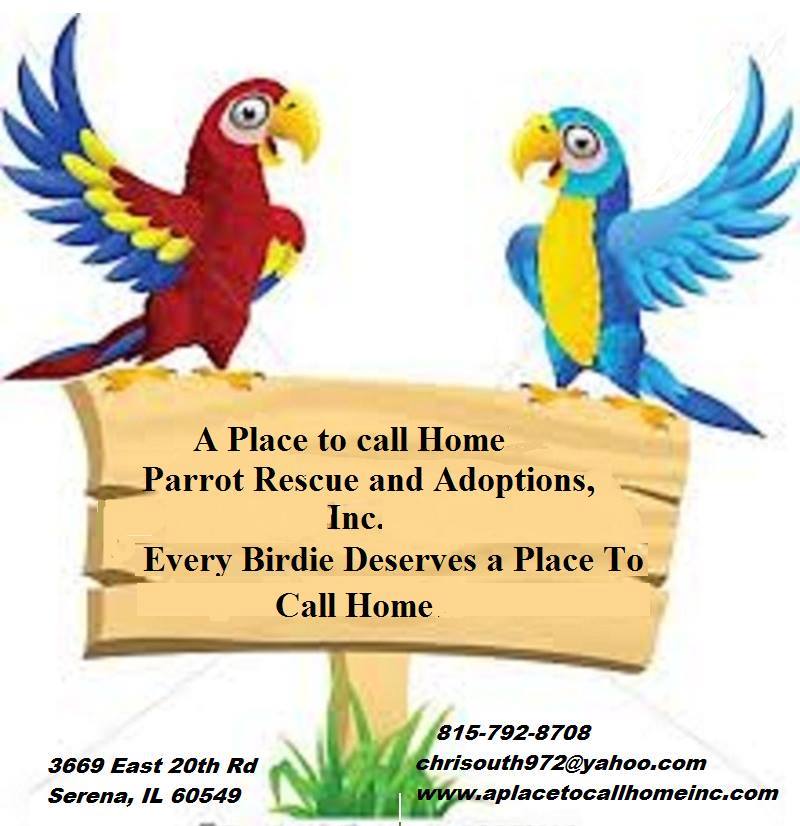   Scott & Christen Blaes         Blaesin@yahoo.com   616 N. Harrison St                  765.265.0490   Rushville, IN  46173SURRENDER FORM    Name _____________________________     Species___________________________________________________Age __________________  Unknown    Hatch Date ___________________________________________   UnknownLeg band:   Y    N     Number ________________________    Sex:   Male   Female   Unknown ____________________Microchipped:    Y   N   Unknown   Company ______________________   Number ___________________________Identifying Characteristics ________________________________________________________________________Where was bird acquired _________________________________________________________________________Former owners (if known) ________________________________________________________________________Veterinary information:Clinic Name ________________________________________    Doctor Name_______________________________Address _____________________________________  City __________________ State  _____  Zip _____________Phone _______________________     Fax ________________________Date of last checkup _____________________________Does the bird have any known medical issues ____________________________________________________________________________________________________________________________________________________________________________________________________________________________________________________________________________________________________________________________________________________________________________________________________________________________________________Please provide copies of all available veterinary records and lists of medications the bird has taken _______________________________________________________________________________________________________________________________________________________________________________________________________________________________________________________________________________________A Typical Day in the Bird’s Life:Morning Activities:Approximate Time:	Activity:______________		______________________________________________________________________________________		______________________________________________________________________________________		______________________________________________________________________________________		________________________________________________________________________Afternoon Activities:______________		______________________________________________________________________________________		______________________________________________________________________________________		______________________________________________________________________________________		________________________________________________________________________Early Evening Activities:______________		______________________________________________________________________________________		______________________________________________________________________________________		______________________________________________________________________________________		________________________________________________________________________Bedtime Activities:______________		______________________________________________________________________________________		______________________________________________________________________________________		______________________________________________________________________________________		________________________________________________________________________My Typical Feeding Routine:My typical diet consists of __________________________________________________________________________________________________________________________________________________________________________________________________________________________________________________________________________________________________________________________________________________________________________________________________________Brand(s) of pelleted diet ____________________________________________________________________________________________________________________________________________________________________________________________________________________________________________________________________________________________________Fruits and Veggies I like are (cooked or raw) ____________________________________________________________________________________________________________________________________________________________________________________________________________________________________________________________________________________Other foods I enjoy ________________________________________________________________________________________________________________________________________________________________________________________________________________________________________________________________________________________________________My favorite treat(s) is/are __________________________________________________________________________________________________________________________________________________________________________________________________________________________________________________________________________________________________Drinking water preferences:   Bottle   Crock     Other drinks ________________________________________________________________________________________________________________________________________________________________Time(s) of day I like to eat __________________________________________________________________________________________________________________________________________________________________________________________Food(s) that I think are yucky ________________________________________________________________________________________________________________________________________________________________________________________________________________________________________________________________________________________________My Sleeping Habits:I like to sleep ___________ hours a day.I get sleepy around ___________ p.m. in the evening.This is how I act when I’m tired ______________________________________________________________________________________________________________________________________________________________________________________________________________________________________________________________I know when it’s time for bed when you _______________________________________________________________________________________________________________________________________________________________________________________________________________________________________________________I like to be covered at bedtime:   Y     NI like a nightlight on:    Y    NI have night-frights:    Y    N    SometimesOther things I want at bedtime ______________________________________________________________________________________________________________________________________________________________________________________________________________________________________________________________I wake up around ___________ a.m. in the morning.This is my normal behavior in the morning _______________________________________________________________________________________________________________________________________________________________________________________________________________________________________________________________________________________________________________________________________________________________________________________________________________________________________________Additional information _______________________________________________________________________________________________________________________________________________________________________Other Helpful Things to Know About Me:I am hand tame:    Y    N    Other ___________________________________________________________________I like to be with:  Everyone / Women / Men / Children / Cats / Dogs / Other _______________ (circle all that apply)Notes ________________________________________________________________________________________I like to:  Cuddle / Be Pet / Sit on Shoulders / Dance / Sing / Scream (circle all that apply)   Notes _________________________________________________________________________________________________________________________________________________________________________________________________________________________________________________________________________________I like to get myself pretty by:   Showers / Baths / Misting / Allowing you to preen me (circle all that apply)Notes _____________________________________________________________________________________________________________________________________________________________________________________These are a few things that I love ____________________________________________________________________________________________________________________________________________________________________________________________________________________________________________________________These are a few things that I fear or dislike ____________________________________________________________________________________________________________________________________________________________________________________________________________________________________________________I like to go outside:    Y    N    UnsureHere are (some of) the things that I can say __________________________________________________________________________________________________________________________________________________________________________________________________________________________________________________________________________________________________________________________________________________SIGN:______________________DATE:___________